Индивидуальный предприниматель Столыпин Пётр Аркадьевич443000, г. Москва, ул. Тверская 17-3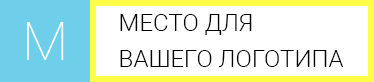 Телефон: 8 800 001-00-00
Эл.почта: info@site.ru
Сайт: http://site.ruОбразец заполнения платежного порученияСчёт на оплату № PROF-1 от 1 января 2022Всего к оплате: Сто двадцать тысяч рублей 00 копеек.ФИЛИАЛ "НИЖЕГОРОДСКИЙ" АО "АЛЬФА-БАНК" г Нижний НовгородФИЛИАЛ "НИЖЕГОРОДСКИЙ" АО "АЛЬФА-БАНК" г Нижний НовгородФИЛИАЛ "НИЖЕГОРОДСКИЙ" АО "АЛЬФА-БАНК" г Нижний НовгородФИЛИАЛ "НИЖЕГОРОДСКИЙ" АО "АЛЬФА-БАНК" г Нижний НовгородБИК000000001ФИЛИАЛ "НИЖЕГОРОДСКИЙ" АО "АЛЬФА-БАНК" г Нижний НовгородФИЛИАЛ "НИЖЕГОРОДСКИЙ" АО "АЛЬФА-БАНК" г Нижний НовгородФИЛИАЛ "НИЖЕГОРОДСКИЙ" АО "АЛЬФА-БАНК" г Нижний НовгородФИЛИАЛ "НИЖЕГОРОДСКИЙ" АО "АЛЬФА-БАНК" г Нижний НовгородСч. №30100000000000000001Банк получателяБанк получателяБанк получателяБанк получателяИНН630000001111КППСч. №40000000000000000001Индивидуальный предприниматель Столыпин Пётр АркадьевичИндивидуальный предприниматель Столыпин Пётр АркадьевичИндивидуальный предприниматель Столыпин Пётр АркадьевичИндивидуальный предприниматель Столыпин Пётр АркадьевичПолучательПолучательПолучательПолучательПоставщик:Индивидуальный предприниматель Столыпин Пётр АркадьевичПокупатель:ООО "Компания", ИНН 630000001111, КПП 700000000 №Товары (работы, услуги)Кол-воЕд.ЦенаСумма1Услуги по договору №01/01-22 от 27.07.2020 по разработке сайта site.ru196000.0096000.001Услуги по договору №01/01-22 от 27.07.2020 по покупке лицензии для сайта site.ru124000.0024000.00Итого к оплате:Итого к оплате:Итого к оплате:Итого к оплате:Итого к оплате:120000.00В том числе НДС (20%):В том числе НДС (20%):В том числе НДС (20%):В том числе НДС (20%):В том числе НДС (20%):20000.00ПоставщикИндивидуальный предпринимательСтолыпин П. А.должностьподписьрасшифровка подписи